Příloha č. 3 Výzva k uzavření smlouvy/Dílčí smlouva (běžné opravy, havarijní opravy)VÝZVA K UZAVŘENÍ SMLOUVY / DÍLČÍ SMLOUVAČíslo související Rámcové dohody: 80SD000160Číslo dílčí smlouvy: 29ZA-003881ISPROFIN/ISPROFOND: 500 116 0007uzavřená níže uvedeného dne, měsíce a roku mezi následujícími Smluvními stranami (dále jako „Dílčí smlouva”):Ředitelství silnic a dálnic ČR(dále jen „Zhotovitel”)(dále společně jen „Smluvní strany”)l . Tato Dílčí smlouva byla uzavřena na základě Rámcové dohody uzavřené mezi Smluvními stranami dne 6. 12. 2022 postupem předvídaným v Rámcové dohodě a v zákoněč. 134/2016 Sb., o zadávání veřejných zakázek, ve znění pozdějších předpisů.Práva a povinnosti Smluvních stran a ostatní skutečnosti výslovně neupravené v této Dílčí smlouvě se řídí Rámcovou dohodou, případně zákonem č. 89/2012 Sb., občanský zákoník, ve znění pozdějších předpisů.Zhotovitel se zavazuje na základě této Dílčí smlouvy dodat Objednateli následující Plnění:druh Plnění (dle přílohy č. I Rámcové dohody):Oprava svodidel na dálnici D2 — viník neznámý:km 50,7 L, střed, směr Brno ze dne 21.-22.08.2023Předpokládané požadované množství Plnění: 129 827,68 / 157 091,49Objednatel se zavazuje na základě této Dílčí smlouvy zaplatit Zhotoviteli Cenu Plnění stanovenou dle přílohy č. 1 této Dílčí smlouvy obsahující jednotkové ceny jednotlivých položek dodávaného Plnění, přičemž jednotková cena každé položky dodávaného Plnění bude vynásobena množstvím skutečně odebraného množství dané položky Plnění.Zhotovitel se zavazuje dodat Plnění Objednateli na následující místo:dálnice D2 v km 50,7 L, střed, směr BrnoZhotovitel se zavazuje dodat Plnění Objednateli nejpozději do 30 kalendářních dnů ode dne účinnosti této Dílčí smlouvy.Práce budou předány následujícím způsobem: Likvidační a přejímací protokol pro opravy po dopravní nehoděPojmy (zkratky) použité v Dílčí smlouvě s velkými počátečními písmeny mají význam odpovídající jejich definicím v Rámcové dohodě.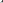 Tato Dílčí smlouva se vyhotovuje v elektronické podobě, přičemž obě Smluvní strany obdrží její elektronický originál.Dodavatel podpisem této Dílčí smlouvy současně čestně prohlašuje, že  není ve střetu zájmů dle 4b zákona č. 159/2006 Sb., o střetu zájmů, ve znění pozdějších předpisů, tj. není obchodní společností, ve které veřejný funkcionář uvedený v 2 odst. I písm. c) zákona č. 159/2006 Sb., o střetu zájmů, ve znění pozdějších předpisů (člen vlády nebo vedoucí jiného ústředního správního úřadu, v jehož čele není člen vlády) nebo jím ovládaná osoba vlastní podíl představující alespoň 25 % účasti společníka v obchodní společnosti; 	dodavatel ani žádný z jeho poddodavatelů, kteří se budou podílet na plnění této Dílčí smlouvy z více než 10 % hodnoty této Dílčí smlouvy nejsou osobami uvedenými v čl. 5k nařízení Rady (EU) č. 833/2014 ze dne 31. července 2014, o omezujících opatřeních vzhledem k činnostem Ruska destabilizujícím situaci na Ukrajině, ve znění nařízení Rady (EU) č. 2022/578 ze dne 4. dubna 2022. To zejména znamená, že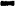 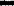 dodavatel ani žádný z jeho výše jmenovaných poddodavatelů není ruským státním příslušníkem, fyzickou či právnickou osobou nebo subjektem či orgánem se sídlem v Rusku,dodavatel ani žádný z jeho výše jmenovaných poddodavatelů není z více než 50 % přímo či nepřímo vlastněn jakýmkoli ruským státním příslušníkem nebo fyzickou či právnickou osobou nebo subjektem či orgánem se sídlem v Rusku,dodavatel ani žádný z jeho výše jmenovaných poddodavatelů nejedná jménem nebo na pokyn jakéhokoli ruského státního příslušníka nebo fyzické či právnické osoby nebo subjektu či orgánu se sídlem v Rusku;žádné finanční prostředky, které obdrží za dílo provedené v souladu s touto Dílčí smlouvou, —nepoužije vrozporws mezinárodními-sankcemüuvedenými-v„š Ezákona č. -69/2006 Sb., o provádění mezinárodních sankcí, ve znění pozdějších předpisů, zejména, že tyto finanční prostředky přímo ani nepřímo nezpřístupní osobám, subjektům či orgánům s nimi spojeným uvedeným v sankčních seznamech v souvislosti s konfliktem na Ukrajině nebo v jejich prospěch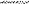 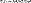 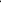 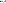 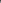 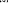 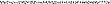 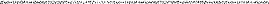 Nedílnou součástí této Dílčí smlouvy je její příloha č. 1 — Položkový rozpočet Plnění a příloha č. 2 - Čestné prohlášení Zhotovitele, že disponuje potřebným technickým vybavením pro poskytnutí Plnění dle přílohy č. 12 Rámcové dohody.NA DŮKAZ SVÉHO SOUHLASU S OBSAHEM TÉTO DÍLČÍ SMLOUVY K Ní SMLUVNÍ STRANY PŘIPOJILY SVÉ ELEKTRONICKÉ PODPISY DLE ZÁKONA Č. 297/2016 SB., O SLUŽBÁCH VYTVÁŘEJÍCÍCH DŮVĚRU PRO ELEKTRONICKÉ TRANSAKCE, VE ZNĚNÍ POZDĚJŠÍCH PŘEDPISŮ.ZNAČKYSMORAVANázev zakázky: 23ZAK003-Ředitelství silnic a dálnic ČR-Odstraňování následků nehod - oblast 5 CHRLICE a PODIVÍN	V Brně dne: 04.09.2023	Tel./fax 554 10732 -22.2 -ČESTNÉ PROHLÁŠENÍ O TECHNICKÉM VYBAVENÍSpolečnost Značky Morava, a.s. se sídlem: Brantice čp. 430, 793 93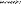 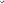 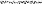 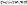 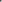 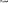 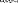 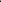 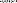 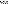 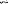 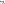 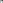 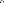 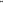 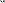 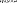 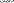 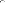 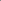 IČO: 25865871 zapsaná v obchodním rejstříku vedeném KS Ostrava, oddíl B, vložka 2394, jakožto účastník v zadávacím řízení na veřejnou zakázku na stavební práce „29ZA-003881” (dálžjen „účastník?), tímto prohlašuje, že pro účely realizace stavebních prací disponuje nebo bude disponovat při plnění veřejné zakázky následujícím technickým vybavením: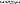 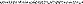 2 -2 - >oDigitálně podepsal xxxxxxxxxxxxxxxxxxxxxxxxxxxxxxxxxxxxxxxDatum: 2023.09.12+02'00'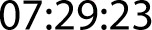 se sídlemNa Pankráci 546/56, 140 OO PrahaIČO:65993390DIČ:CZ65993390právní forma:příspěvková organizacebankovní spojení:xxxxxxxxxxxxxxxxxxxxxxxxxxxxxxxxzastoupeno:(dále jen „Objednatel”)aZnačky Morava, a.s.xxxxxxxxxxxxxxxxxxxxxxxxxxx, vedoucí SSÚD 7se sídlem:Brantice č.p. 430, 793 93IČO:25865871DIČ:CZ25865871zápis v obchodním rejstříku: KS Ostrava, oddíl B, vložka 2394zápis v obchodním rejstříku: KS Ostrava, oddíl B, vložka 2394právní forma:	akciová společnostprávní forma:	akciová společnostbankovní spojení:	KB, a.s., č. účtu xxxxxxxxxxxxxxxxxxxxxxxbankovní spojení:	KB, a.s., č. účtu xxxxxxxxxxxxxxxxxxxxxxxzastoupeno:	xxxxxxxxxxxxxxxx oprávněn na základě plné mocizastoupeno:	xxxxxxxxxxxxxxxx oprávněn na základě plné mociProvozní staničení / Identifikace polohy dílčí opravyProvozní staničení / Identifikace polohy dílčí opravyProvozní staničení / Identifikace polohy dílčí opravyDZ km 50,7 L, střed, směr BrnoDZ km 50,7 L, střed, směr BrnoDZ km 50,7 L, střed, směr BrnoDZ km 50,7 L, střed, směr BrnoDatum dopravní nehody:Datum dopravní nehody:Datum dopravní nehody:21. - 22.08.202321. - 22.08.202321. - 22.08.202321. - 22.08.2023Protokol PČR:Protokol PČR:Protokol PČR:	KRPB-173149-1/PŘ-2023-060043-VEV	viník neznámý	KRPB-173149-1/PŘ-2023-060043-VEV	viník neznámý	KRPB-173149-1/PŘ-2023-060043-VEV	viník neznámý	KRPB-173149-1/PŘ-2023-060043-VEV	viník neznámýT svodidllasvodidllaMegaRail dMegaRail dUmíštěnístředČíslo položkyČíslo položkySOUPIS SVODIDELJednotkapočet jednotekJednotková cena v Kč bez DPHCelková cena v Kč bez DPH11Demontáž a montáž jedné svodnicem60xxxxxxxxxxxxxxxxxx22Demontáž a montáž sloupku8xxxxxxxxxxxxxx33Demontáž a montáž distančního díluks11xxxxxxxxxxxxx44Rektifikace oboustranných svodidelm4xxxxxxxxxxx55Svodnice B15xxxxxxxxx66Sloupek C dl. 1700mmks5xxxxxx Kčxxxxxxxx77Distanční dílks11xxxxxx Kčxxxxxxx88Spojovací materiál na délku běžné svodnicekpi7,000xxxxxxxxx KčxxxxxxxxxČíslo položkyČíslo položkyOBECNÉ POLOŽKYJednotkapočet jednotekJednotková cena v Kč bez DPHCelková cena v Kč bez DPH11Výkon technikahod3,000xxxxxx Kčxxxxxxxx22Výkon dělníka (úklidové práce, ostatní ruční práce spojené s odstraněním následků dopravní nehody)hod1,000xxxxx Kčxxxxxxxxxx33Doprava OA do 3,5 t, z•ištění rozsahu poškozeníkmxxxxx000xxxxxxxxxx99Doprava NV do 15 t s vlekemkm100,000xxxxxxxxxx1111Doprava servisní vozidlo - dílnakm100,000xxxxx Kčxxxxx Kč1515Výkon hydraulická ruka, vč. obsluhyhod1,000xxxxx Kčxxxxx Kč2020Ošetření poškozených částí FeZn nástřikem (řez, hlava sloupku apod.)ks1,000xxxxxx Kčxxxxx KčCena celkemCena celkemCena celkemCena celkemCena celkemCena celkem129 827,68 KčCena celkem bez DPHCena celkem bez DPHCena celkem bez DPHCena celkem bez DPHCena celkem bez DPHCena celkem bez DPH129 827,68 KčDPH 21%DPH 21%DPH 21%DPH 21%DPH 21%DPH 21%27 263,81 KčCena celkem s DPHCena celkem s DPHCena celkem s DPHCena celkem s DPHCena celkem s DPHCena celkem s DPH157 091,49 KčZnačka / výrobce / typPočet kusů pro stavb uVýkon (účinnost)Druh (dle kvalifikačního předpokladu)Vlastní nebo najaté(smluv ně zajiště né)VÍN1)STROJE,POMŮCKY,TECHNICKÁ ZAŘÍZENÍ800 HD1Samojízdné beranidloSamoj ízdné beranidloOrteco 800 HDMAN TGM 18.2808B7 0372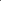 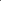 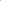 IUkotvené beranidlo na ložné ploše nákladního automobilu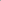 s užitečnou nosností8000 kgUkotvené beranidlo na ložné ploše nákladního automobilu s užitečnou nosností min. 2500 kgHIT HOFMANHHIAOI ITD 0051ITD 0052ITD 0054ITD 00554Předzvěstný vozíkPředzvěstný vozíkHIT HOFMAN HHIAOI1 TX 8430ITX 84312Předzvěstný vozík LED pro noční prácePředzvěstný vozík LED pro noční práceCarro C07521 TR 6968ITR 69702Výstražný vozík velkýVýstražný vozík velkýHIT HOFMANN FPFV-2021-OlO-00193322000020 220000216Bezpečnostní výstražný práhBezpečnostní výstražný práhZnačka / výrobce /Značka / výrobce /Počet kusů pro stavb uPočet kusů pro stavb uVýkon (účinnost)Výkon (účinnost)Druh (dle kvalifikačního předpokladu)Druh (dle kvalifikačního předpokladu)Vlastní nebo najaté(smluv ně zaj iště né)VINVlastní nebo najaté(smluv ně zaj iště né)VIN22000022 22000023 22000024 2200002522000022 22000023 22000024 22000025Značky Morava,a.s., pobočka BrnoJihlavská 320/2,664 41 TroubskoZnačky Morava,a.s., pobočka BrnoJihlavská 320/2,664 41 Troubsko11Zabezpečená odstavná plocha s rozlohou min.2000 m2 pro uskladnění vlastní techniky a materiáluZabezpečená odstavná plocha s rozlohou min.2000 m2 pro uskladnění vlastní techniky a materiálu2)VOZIDLA ANÁKLADNÍAUTOMOBILYMB Axor 1829 LITT 1327MB Axor 1829 LITT 132711Užitečná nosnost 8000 kgUžitečná nosnost 8000 kgNákladní automobil s užitečnou nosností min. 2500 kgNákladní automobil s užitečnou nosností min. 2500 kgMAN TGS 26.400ITV 7886MAN TGS 26.400ITV 788611Užitečná nosnost15000 kgHydraulický jeřáb s nosností 2500 kgUžitečná nosnost15000 kgHydraulický jeřáb s nosností 2500 kgNákladní automobil s užitečnou nosností min. 2500 kg vybaven hydraulickým j eřábem s nosností min. 2000 kg ve vzdálenosti 3m od středu otoče hydraulického j eřábuNákladní automobil s užitečnou nosností min. 2500 kg vybaven hydraulickým j eřábem s nosností min. 2000 kg ve vzdálenosti 3m od středu otoče hydraulického j eřábuMAN TGS 26.400ITZ 0987MAN TGS 26.400ITZ 098711Užitečná nosnost 12000 kgUžitečná nosnost 12000 kgNákladní vozidlo s užitečnou hmotností min. 7,5 tNákladní vozidlo s užitečnou hmotností min. 7,5 tVolvo 8x6 s HNJVolvo 8x6 s HNJ11Zdvih ž 6,5 t ve vzdálenosti 4mZdvih ž 6,5 t ve vzdálenosti 4mAutojeřáb nebo jiné vozidlo se zdvihacím zařízením s min. zdvihem 6,5 t ve vzdálenosti 4mAutojeřáb nebo jiné vozidlo se zdvihacím zařízením s min. zdvihem 6,5 t ve vzdálenosti 4mMAN TGS 26.360ITZ 1321MAN TGS 26.360ITZ 1321IINákladní vozidlo umožňující odvoz min. 2 ks betonových svodidel s délkou6mNákladní vozidlo umožňující odvoz min. 2 ks betonových svodidel s délkou6mNákladní vozidlo umožňující odvoz min.2 ks betonových svodidel s délkou 6mNákladní vozidlo umožňující odvoz min.2 ks betonových svodidel s délkou 6mCitroen JumperITX 7219Citroen JumperITX 721966Dodávkové vozidloDodávkové vozidloDodávkové vozidlo označené a vybavenéDodávkové vozidlo označené a vybavenéITZ 0931ITZ 0932ITZ 3648ITZ 3827k tažení výstražných a předzvěstných vozíků